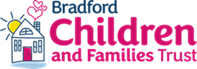 AD1 Report for Approval of Financial Support - AdoptionWhen this form has been completed it should be sent to the Head of Service with responsibility for the child’s care plan and the Council’s Central Payments Team (Susan Hall). The Head of Service will arrange for the request to be sent to the child’s social worker for inclusion on their LCS file (where the child is open to Bradford CSC) and to One Adoption West Yorkshire. Child’s NameDate of Birth LCS Number Social WorkerTeamFamily FinderName of Carer (if known)Summary of the child’s needs Please explain how the child meets the criteria for an Adoption Allowance including a summary of the child’s development and health needs. Please include an overview of the child’s journey including any experience of trauma, neglect or abuse (including those in utero).What difference will this additional financial support make to support the child to achieve permanence. Type of Request Please specify the details Type of Request Please specify the details Means test payment Is this an ongoing or time limited payment?Non means tested payment Is this time limited or on going payment?Transitional Payment for foster carers adopting the child Payment for foster carers adopting the child until the age of 18Any other paymentFor example, payment for nursery fees or equipmentDate payment to start (placement date or other)Was an adoption allowance agreed at SHOPA by the ADM? Yes / No Date of SHOPASummary of decision Add the notes from minutes Was an adoption allowance agreed at matching by the ADM?Yes / NoDate of matchingSummary of decision Add the notes from minutesName of Social Worker Name of Team Manager Date completed Name of Head of Service  CommentsCommentsCommentsDate completed Date sent to ADMName of ADMCommentsCommentsCommentsCommentsCommentsSignatureApprovedYesNo